附件活动举办的具体地点及乘车路线一、举办地点：酒店名称：鄂尔多斯双满福源国际酒店酒店地址：内蒙古自治区鄂尔多斯市伊金霍洛旗康巴什2号桥滨河大道呼能大厦1号。酒店联系人：高经理15344030066酒店位置图：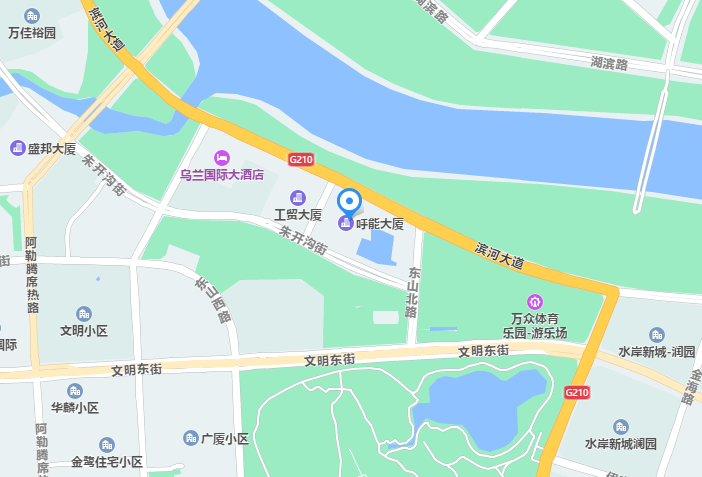 二、乘车路线：（一）火车站鄂尔多斯站乘出租车前往，约8.8公里，预计用时 15分钟（二）鄂尔多斯伊金霍洛旗机场若直接乘出租车前往，大约15公里，预计用时20分钟。